ПОВЕСТКАочередного заседания Думы Яковлевского муниципального района29 декабря 2020 года11 часовМРДКРоссийская Федерация Приморский край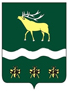 ДУМА 
ЯКОВЛЕВСКОГО МУНИЦИПАЛЬНОГО РАЙОНАРЕШЕНИЕ29 декабря 2020 года                   с. Яковлевка                               №    О принятии во втором чтении проекта решения Думы района «О бюджете         Яковлевского муниципального района на 2021 год и плановый период 2022 и 2023 годов» Рассмотрев внесенный главой Яковлевского муниципального района проект решения Думы района «О бюджете Яковлевского муниципального района на 2021 год и плановый период 2022 и 2023 годов», заслушав Заключение Контрольно-счетной палаты Яковлевского муниципального района по проекту решения, Дума района в соответствии с Положением о бюджетном устройстве, бюджетном процессе и межбюджетных отношениях в Яковлевском муниципальном районе, утвержденным решением Думы Яковлевского муниципального района от 25.02.2014 № 84-НПА, на основании статей  23, 30 Устава Яковлевского муниципального района РЕШИЛА:1. Принять проект решения Думы Яковлевского муниципального района «О бюджете Яковлевского муниципального района на 2021 год и плановый период 2022 и 2023 годов» во втором чтении.2. Настоящее решение вступает в силу со дня его принятия.Председатель Думы Яковлевского
муниципального района                                                                  Н.В.Базыль Российская Федерация Приморский крайДУМА 
ЯКОВЛЕВСКОГО МУНИЦИПАЛЬНОГО РАЙОНАРЕШЕНИЕ29 декабря 2020 года                   с. Яковлевка                               №    - НПАО           бюджете         Яковлевскогомуниципального района на 2021 годи плановый период 2022 и 2023 годовВ соответствии с Бюджетным кодексом Российской Федерации и Положением о бюджетном устройстве, бюджетном процессе и межбюджетных отношениях в Яковлевском муниципальном районе, утвержденным решением Думы Яковлевского муниципального района от 25.02.2014 года № 84-НПА, на основании статей 23, 30 Устава Яковлевского муниципального района Дума районаРЕШИЛА:1. Утвердить бюджет Яковлевского муниципального района на 2021 год и плановый период 2022 и 2023 годов в следующей редакции:«СТАТЬЯ 1. ОСНОВНЫЕ ХАРАКТЕРИСТИКИ И ИНЫЕ ПОКАЗАТЕЛИ  БЮДЖЕТА ЯКОВЛЕВСКОГО МУНИЦИПАЛЬНОГО РАЙОНА НА 2021 ГОД И ПЛАНОВЫЙ ПЕРИОД 2022 И 2023 ГОДОВУтвердить основные характеристики бюджета Яковлевского муниципального района на 2021 год:1) общий объем доходов бюджета Яковлевского муниципального района - в сумме 526 529 123,69 рублей, в том числе объем межбюджетных трансфертов, получаемых из других бюджетов бюджетной системы Российской Федерации, – в сумме 303 545 707,69 рублей;2) общий объем расходов бюджета Яковлевского муниципального района - в сумме 528 029 123,59 рублей;3) размер дефицита бюджета Яковлевского муниципального района - в сумме 1 500 000,00 рублей;4) предельный объем муниципального долга Яковлевского муниципального района – в сумме 30 000 000 рублей;5) верхний предел муниципального внутреннего долга Яковлевского муниципального района на 1 января 2022 года – в сумме 30 000 000 рублей, в том числе верхний предел долга по муниципальным гарантиям – 0 рублей.  2. Утвердить основные характеристики бюджета Яковлевского муниципального района на 2022 год и 2023 год:1) прогнозируемый общий объем доходов бюджета Яковлевского муниципального района на 2022 год - в сумме 531 202 177,92 рублей, в том числе объем межбюджетных трансфертов, получаемых из других бюджетов бюджетной системы Российской Федерации, – в сумме 296 955 177,92 рублей, и на 2023 год – в сумме 547 960 877,11 рублей в том числе объем межбюджетных трансфертов, получаемых из других бюджетов бюджетной системы Российской Федерации, – в сумме 308 440 877,11 рублей;2) общий объем расходов бюджета Яковлевского муниципального района на 2022 год  - в сумме 532 673 493,92  рублей, в том числе условно утвержденные расходы – в сумме 6 000 000 рублей, на 2023 год – в сумме 549 409 193,11 рублей, в том числе условно утвержденные расходы – в сумме 12 200 000 рублей;3) размер дефицита бюджета Яковлевского муниципального района на 2022 год - в сумме 1 471 316,00 рублей, на 2023 год – в сумме 1 448 316,00 рублей;4) предельный объем муниципального долга Яковлевского муниципального района на 2022 год и верхний предел муниципального внутреннего долга Яковлевского муниципального района на 1 января 2023 года – в сумме 30 000 000 рублей, в том числе верхний предел долга по муниципальным гарантиям – 0 рублей;5) предельный объем муниципального долга Яковлевского муниципального района на 2023 год и верхний предел муниципального внутреннего долга на 1 января 2024 года – в сумме 30 000 000 рублей, в том числе верхний предел долга по муниципальным гарантиям – 0 рублей.3. Установить иные показатели бюджета Яковлевского муниципального района на 2021 и плановый период 2022 и 2023 годов:1) источники внутреннего финансирования дефицита бюджета Яковлевского муниципального района согласно приложению 1 к настоящему решению;2) общий объем бюджетных ассигнований на исполнение публичных нормативных обязательств согласно приложению 2 к настоящему решению.СТАТЬЯ 2. ГЛАВНЫЕ АДМИНИСТРАТОРЫ ДОХОДОВ БЮДЖЕТА ЯКОВЛЕВСКОГО МУНИЦИПАЛЬНОГО РАЙОНА, ГЛАВНЫЕ АДМИНИСТРАТОРЫ ДОХОДОВ БЮДЖЕТОВ СЕЛЬСКИХ ПОСЕЛЕНИЙ, ГЛАВНЫЕ АДМИНИСТРАТОРЫ ИСТОЧНИКОВ ФИНАНСИРОВАНИЯ ДЕФИЦИТА БЮДЖЕТА ЯКОВЛЕВСКОГО МУНИЦИПАЛЬНОГО РАЙОНА1. Установить коды главных администраторов доходов бюджета Яковлевского муниципального района и бюджетов сельских поселений, входящих в состав Яковлевского муниципального района (далее – бюджеты сельских поселений) - органов  местного самоуправления Яковлевского муниципального района,  закрепить за ними виды (подвиды) доходов  местных бюджетов согласно приложению 3 к настоящему решению.2. Утвердить перечень главных администраторов доходов бюджета Яковлевского муниципального района – органов местного самоуправления Яковлевского муниципального района и закрепляемые за ними виды (подвиды) доходов бюджета Яковлевского муниципального района, согласно приложению 4 к настоящему решению.3. Утвердить перечень главных администраторов доходов бюджета Яковлевского муниципального района – органов государственной власти Российской Федерации и закрепляемые за ними виды (подвиды) доходов бюджета Яковлевского муниципального района в соответствии с законодательством Российской Федерации, согласно приложению 5 к настоящему решению.4. Утвердить перечень главных администраторов источников внутреннего финансирования дефицита бюджета Яковлевского муниципального района, согласно приложению 6 к настоящему решению.СТАТЬЯ 3. ФОРМИРОВАНИЕ ДОХОДОВ БЮДЖЕТА ЯКОВЛЕВСКОГО МУНИЦИПАЛЬНОГО РАЙОНА1. Установить, что доходы бюджета Яковлевского муниципального района, поступающие в 2021 году, формируются за счет:доходов от уплаты федеральных налогов и сборов, и налогов, предусмотренных специальными налоговыми режимами, региональных налогов в соответствии с нормативами отчислений, установленными бюджетным законодательством Российской Федерации, и законодательством о налогах и сборах, в том числе:доходов от уплаты налога на доходы физических лиц, подлежащих зачислению в бюджет Яковлевского муниципального района;неналоговых доходов в соответствии с нормативами отчислений, установленными в соответствии с федеральным законодательством, муниципальными правовыми актами,  в том числе:доходов от передачи в аренду земельных участков, государственная собственность на которые не разграничена и которые расположены в границах поселений, а также средства от продажи права на заключение договоров аренды указанных земельных участков - по нормативу 100 процентов;доходов от использования имущества, находящегося в муниципальной собственности, за исключением имущества муниципальных бюджетных и  автономных учреждений, а также имущества муниципальных унитарных предприятий, в том числе казенных – по нормативу 100 процентов;доходов от продажи имущества (кроме акций и иных форм участия в капитале), находящегося в муниципальной собственности, за исключением имущества муниципальных бюджетных и автономных учреждений, а также имущества муниципальных унитарных предприятий, в том числе казенных – по нормативу 100 процентов;доходов от продажи земельных участков, государственная собственность на которые не разграничена и которые расположены в границах поселений –  по нормативу 100 процентов;платы за негативное воздействие на окружающую среду по нормативу 60 процентов;прочих налогов, сборов, пошлин и платежей, подлежащих зачислению в бюджет Яковлевского муниципального района в соответствии с законодательством Российской Федерации;прочих доходов от оказания платных услуг (работ) получателями средств бюджета муниципального района – по нормативу 100 процентов;прочих доходов от компенсации затрат бюджета муниципального района – по нормативу 100 процентов;прочих местных налогов и сборов, мобилизуемых на территории Яковлевского муниципального района – по нормативу 100 процентов;доходов в виде безвозмездных поступлений;невыясненных поступлений, зачисляемых в бюджет муниципального района – по нормативу 100 процентов;прочие неналоговые доходы бюджета муниципального района – по нормативу 100 процентов.2. Установить, что в доходы  бюджета Яковлевского муниципального района зачисляются: суммы задолженности и перерасчеты по отмененным налогам, сборам и иным обязательным платежам, поступающие от налогоплательщиков, по нормативам отчислений в соответствии с бюджетным законодательством Российской Федерации;средства, поступающие на лицевые счета получателей средств бюджета Яковлевского муниципального района в погашение дебиторской задолженности прошлых лет, -  в размере 100 процентов доходов.СТАТЬЯ 4. ОБЪЕМЫ ДОХОДОВ БЮДЖЕТА ЯКОВЛЕВСКОГО МУНИЦИПАЛЬНОГО РАЙОНАУчесть в бюджете Яковлевского муниципального района на 2021 год  и плановый период 2022 и 2023 годов доходы в объемах согласно приложению 7  к настоящему решению.СТАТЬЯ 5. МУНИЦИПАЛЬНЫЙ ДОРОЖНЫЙ ФОНД ЯКОВЛЕВСКОГО МУНИЦИПАЛЬНОГО РАЙОНАУтвердить объем бюджетных ассигнований муниципального дорожного фонда Яковлевского муниципального района на 2021 год в сумме 21 000 000,00 рублей, на плановый период 2022 и 2023 годов – в размере соответственно 11 000 000 рублей и 11 000 000 рублей.СТАТЬЯ 6.  ОСОБЕННОСТИ ЗАЧИСЛЕНИЯ СРЕДСТВ, ПОСТУПАЮЩИХ ВО ВРЕМЕННОЕ РАСПОРЯЖЕНИЕ РАЙОННЫМ  МУНИЦИПАЛЬНЫМ УЧРЕЖДЕНИЯМ И ОРГАНАМ МЕСТНОГО САМОУПРАВЛЕНИЯ1. Средства в валюте Российской Федерации, поступающие во временное распоряжение районным муниципальным казенным и бюджетным учреждениями в соответствии с законодательными и иными нормативными правовыми актами Российской Федерации, нормативными правовыми актами органов государственной власти Приморского края, муниципальными правовыми актами органов местного самоуправления Яковлевского муниципального района, учитываются на лицевых счетах, открытых ими в территориальном органе Федерального казначейства.СТАТЬЯ 7. БЮДЖЕТНЫЕ АССИГНОВАНИЯ БЮДЖЕТА ЯКОВЛЕВСКОГО МУНИЦИПАЛЬНОГО РАЙОНА НА 2021 ГОД И ПЛАНОВЫЙ ПЕРИОД 2022 И 2023 ГОДОВ1. Утвердить в пределах общего объема расходов, установленных частями 1, 2 статьи 1 настоящего решения, распределение бюджетных ассигнований из бюджета Яковлевского муниципального района на 2021 год и плановый период 2022 и 2023 годов по разделам и подразделам в соответствии с классификацией расходов бюджетов согласно приложению 8 к настоящему решению.2. Утвердить распределение бюджетных ассигнований из бюджета Яковлевского муниципального района на 2021 год и плановый период 2022 и 2023 годов по разделам, подразделам, целевым статьям (муниципальным программам Яковлевского муниципального района и непрограммным направлениям деятельности), группам (группам и подгруппам) видов расходов классификации расходов бюджетов согласно приложению 9 к настоящему решению.3. Утвердить распределение бюджетных ассигнований из бюджета Яковлевского муниципального района на 2021 год и плановый период 2022 и 2023 годов в ведомственной структуре расходов бюджета согласно приложению 10 к настоящему решению.4. Утвердить распределение бюджетных ассигнований из бюджета Яковлевского муниципального района на 2021 год по муниципальным программам и непрограммным направлениям деятельности согласно приложению 11 к настоящему решению.8. Утвердить распределение бюджетных ассигнований из бюджета Яковлевского муниципального района на плановый период 2022 и 2023 годов по муниципальным программам и непрограммным направлениям деятельности согласно приложению 12 к настоящему решению.9. Субсидии юридическим лицам (за исключением субсидий государственным (муниципальным) учреждениям, индивидуальным предпринимателям и физическим лицам – производителям товаров (работ, услуг), предусмотренные муниципальными нормативными правовыми актами, предоставляются в порядке, установленном администрацией района в следующих случаях:- субъектам малого предпринимательства, организациям, образующим инфраструктуру поддержки малого и среднего предпринимательства.СТАТЬЯ 8. МЕЖБЮДЖЕТНЫЕ ТРАНСФЕРТЫ БЮДЖЕТАМ СЕЛЬСКИХ ПОСЕЛЕНИЙ1. Утвердить общий объем дотации на выравнивание бюджетной обеспеченности сельских поселений из районного фонда финансовой поддержки поселений в 2021 году в сумме – 17 064 100,00 рублей; в плановом периоде 2022 года – 16 960 850,00  рублей и на 2023 год – 15 839 200,00 рублей.2. Утвердить распределение дотации на выравнивание бюджетной обеспеченности поселений между бюджетами сельских поселений Яковлевского муниципального района из районного фонда финансовой поддержки поселений в 2021 году согласно приложению 13 к настоящему решению.3. Утвердить распределение дотации на выравнивание бюджетной обеспеченности поселений между бюджетами сельских поселений Яковлевского муниципального района из районного фонда финансовой поддержки поселений в плановом периоде 2022 года согласно приложению 14 к настоящему решению.4. Утвердить распределение дотации на выравнивание бюджетной обеспеченности поселений между бюджетами сельских поселений Яковлевского муниципального района из районного фонда финансовой поддержки поселений Яковлевского муниципального района в  плановом периоде 2023 года согласно приложению 15 к настоящему решению.5. При расчете дотаций на выравнивание бюджетной обеспеченности сельским поселениям за счет средств бюджета Яковлевского муниципального района на 2021 год и плановый период 2022 и 2023 годов определить:1) минимальный уровень расчетной бюджетной обеспеченности сельских поселений Яковлевского муниципального района, необходимый для определения общего объема дотаций на выравнивание уровня бюджетной обеспеченности поселений района  - в размере 70 процентов;2) удельный вес расходов на оплату труда (включая начисления на оплату труда) и других расходов, на формирование которых оказывает влияние уровень оплаты труда, в  среднем по бюджетам сельских поселений составляет 67 процентов;3) удельный вес расходов на оплату коммунальных услуг районных муниципальных бюджетных учреждений в среднем по бюджетам сельских поселений составляет 13 процента;4) удельный вес прочих расходов бюджетов в среднем по бюджетам сельских поселений составляет 20 процентов;5) уровень, установленный в качестве первого критерия выравнивания бюджетной обеспеченности поселений, составляет 70 процентов;6) степень сокращения отставания расчетной бюджетной обеспеченности поселений от первого критерия выравнивания  бюджетной обеспеченности составляет 100 процентов;7) уровень, установленный в качестве второго критерия выравнивания бюджетной обеспеченности поселений, входящих в состав муниципального района составляет 147 процентов.СТАТЬЯ 9. ОБ УВЕЛИЧЕНИИ (ИНДЕКСАЦИИ) ОПЛАТЫ ТРУДА1. Установить, что в целях реализации указов Президента Российской Федерации от 7 мая 2012 года № 597 «О мероприятиях по реализации государственной социальной политики», от 01 июня 2012 года № 761 «О национальной стратегии действий в интересах детей на 2012 – 2017 годы» повышение оплаты труда отдельных категорий работников муниципальных учреждений осуществляется в 2021 году в соответствии с темпами роста средней заработной платы, установленными планами мероприятий, «дорожными картами» изменений в отраслях социальной сферы, направленных на повышение эффективности и качества услуг в сферах образования и культуры, утвержденными распоряжениями Администрации Приморского края.2. Не проводить в 2021 году индексацию:1) окладов, установленных работникам муниципальных учреждений по отраслевой системе оплаты труда, за исключением работников муниципальных учреждений, указанных в части 1 настоящей статьи;2) размеров ежемесячного денежного вознаграждения лиц, замещающих муниципальные должности в органах местного самоуправления Яковлевского муниципального района;3) размеров должностных окладов лиц, замещающих должности муниципальной службы в органах местного самоуправления Яковлевского муниципального района.3. Провести с 1 октября 2022 года, с 1 октября 2023 года индексацию путем увеличения в 1,04 раза:1) окладов, установленных работникам муниципальных учреждений по отраслевой системе оплаты труда, за исключением работников муниципальных учреждений, указанных в части 1 настоящей статьи;2) размеров ежемесячного денежного вознаграждения лиц, замещающих муниципальные должности в органах местного самоуправления Яковлевского муниципального района.3) размеров должностных окладов лиц, замещающих должности муниципальной службы в органах местного самоуправления Яковлевского муниципального района.СТАТЬЯ 10. ОСОБЕННОСТИ ИСПОЛНЕНИЯ РАЙОННОГО БЮДЖЕТА В 2021 ГОДУ1. Установить в соответствии с пунктом 3 статьи 217 Бюджетного кодекса Российской Федерации, что основанием для внесения в 2021 году изменений в показатели сводной бюджетной росписи районного бюджета, связанные с особенностями исполнения районного бюджета и (иди) перераспределения бюджетных ассигнований между главными распорядителями средств районного бюджета без внесения изменений в решение о районном бюджете является:1) перераспределение бюджетных ассигнований между разделами, подразделами, целевыми статьями, группами (группами и подгруппами) видов расходов классификации расходов бюджетов в связи с принятием Администрацией Яковлевского муниципального района решений о внесении изменений в утвержденные муниципальные программы в пределах общего объема бюджетных ассигнований, предусмотренных в текущем финансовом году на реализацию мероприятий в рамках  каждой муниципальной программы Яковлевского района;2) перераспределение бюджетных ассигнований между группами (группами и подгруппами) видов расходов классификации расходов бюджетов в пределах общего объема бюджетных ассигнований, предусмотренных главному распорядителю средств районного бюджета в текущем финансовом году;3) перераспределение бюджетных ассигнований на исполнение судебных актов, предусматривающих обращение взыскания на средства районного бюджета, на основании исполнительных документов.СТАТЬЯ 11. МУНИЦИПАЛЬНЫЕ ВНУТРЕННИЕ ЗАИМСТВОВАНИЯ  ЯКОВЛЕВСКОГО МУНИЦИПАЛЬНОГО РАЙОНАУтвердить Программу муниципальных внутренних заимствований на  2021 год согласно приложению 16 и Программу муниципальных внутренних заимствований на плановый период 2022 и 2023 годов согласно приложению  17 к настоящему решению.».2. Настоящее решение вступает в силу с 1 января 2021 года.Председатель Думы Яковлевского муниципального района                                                                  Н. В. БазыльГлава Яковлевского муниципального района                                                                   Н. В. ВязовикРоссийская Федерация Приморский крайДУМА 
ЯКОВЛЕВСКОГО МУНИЦИПАЛЬНОГО РАЙОНАРЕШЕНИЕ29 декабря 2020 года                   с. Яковлевка                               №    - НПАОб установлении на 2021 год средней рыночной стоимости одного квадратного метра общей площади жилого помещения на территории Яковлевского муниципального района в целях обеспечения жилыми помещениями детей-сирот, детей, оставшихся без попечения родителей, лиц из числа детей-сирот и детей, оставшихся без попечения родителей В целях реализации Закона Приморского края от 06.12.2018 № 412-КЗ «О наделении органов местного самоуправления муниципальных районов, городских округов Приморского края отдельными государственными полномочиями по обеспечению детей-сирот, детей, оставшихся без попечения родителей, лиц из числа детей-сирот и детей, оставшихся без попечения родителей, жилыми помещениями», Закона Приморского края от 24.12.2018 № 433-КЗ «Об обеспечении жилыми помещениями детей-сирот, детей, оставшихся без попечения родителей, лиц из числа детей-сирот и детей, оставшихся без попечения родителей, на территории Приморского края», Дума района на основании статьи 30 Устава Яковлевского муниципального районаРЕШИЛА:1. Установить на 2021 год среднюю рыночную стоимость одного квадратного метра общей площади жилого помещения на территории Яковлевского муниципального района в целях обеспечения жилыми помещениями детей-сирот, детей, оставшихся без попечения родителей, лиц из числа детей-сирот и детей, оставшихся без попечения родителей» в целях реализации Закона Приморского края от 24.12.2018 № 433-КЗ «Об обеспечении жилыми помещениями детей-сирот, детей, оставшихся без попечения родителей, лиц из числа детей-сирот и детей, оставшихся без попечения родителей, на территории Приморского края»:1) в отношении жилых домов и квартир, за исключением квартир в многоквартирных домах, со дня выдачи разрешения на ввод в эксплуатацию которых и до размещения извещения о проведении закупок прошло не более пяти лет, расположенных:а) в административном центре Яковлевского муниципального района- с. Яковлевка:- в отношении жилых помещений площадью от 30 квадратных метров и до 36 квадратных метров -43 700,33 рублей;- в отношении жилых помещений площадью от 36 квадратных метров и более -44 081 рубль.б) на территории Яковлевского муниципального района, за исключением с.Яковлевка:- в отношении жилых помещений площадью от 30 квадратных метров и до 36 квадратных метров – 32 053 рубля;- в отношении жилых помещений площадью 36 квадратных метров и более  – 36 654 рубля.2. Установить на 2021 год среднюю рыночную стоимость одного квадратного метра общей площади жилого помещения на территории Яковлевского муниципального района для расчета размера социальной выплаты на приобретение жилого помещения в собственность, удостоверяемой сертификатом, лицам из числа детей-сирот, детей, оставшихся без попечения родителей, достигшим возраста 23 года, в размере 39 122, 08 рублей.3. Настоящее решение вступает в силу после его официального опубликования.Председатель ДумыЯковлевского муниципального района                                           Н.В. БазыльГлава Яковлевского муниципального района                                                                     Н.В. Вязовик ПОЯСНИТЕЛЬНАЯ ЗАПИСКАк проекту решения Думы Яковлевского муниципального района«Об установлении на 2021 год средней рыночной стоимости одного квадратного метра общей площади жилого помещения на территории Яковлевского муниципального района в целях обеспечения жилыми помещениями детей-сирот, детей, оставшихся без попечения родителей, лиц из числа детей-сирот и детей, оставшихся без попечения родителей»В целях обеспечения жилыми помещениями детей-сирот, детей, оставшихся без попечения родителей, лиц из числа детей-сирот и детей, оставшихся без попечения родителей Администрация Яковлевского муниципального района (далее – Администрация) предлагает установить:1) в отношении жилых домов и квартир, за исключением квартир в многоквартирных домах, со дня выдачи разрешения на ввод в эксплуатацию которых и до размещения извещения о проведении закупок прошло не более пяти лет, расположенных:а) в административном центре Яковлевского муниципального района -  с. Яковлевка:- в отношении жилых помещений площадью от 30 квадратных метров и до 36 квадратных метров -43 700,33 рублей;- в отношении жилых помещений площадью от 36 квадратных метров и более -44 081 рубль.б) на территории Яковлевского муниципального района, за исключением с.Яковлевка:- в отношении жилых помещений площадью от 30 квадратных метров и до 36 квадратных метров – 32 053 рубля;- в отношении жилых помещений площадью 36 квадратных метров и более  – 36 654 рубля.2. Установить на 2021 год среднюю рыночную стоимость одного квадратного метра общей площади жилого помещения на территории Яковлевского муниципального района для расчета размера социальной выплаты на приобретение жилого помещения в собственность, удостоверяемой сертификатом, лицам из числа детей-сирот, детей, оставшихся без попечения родителей, достигшим возраста 23 года, в размере 39 122, 08 рублей. Расчет произведен на основании коммерческих предложений от агентств недвижимости (прилагается).Другие объекты, подходящие под требуемый критерий на территории Яковлевского муниципального района отсутствуют.Коррупциогенные факторы при разработке данного проекта отсутствуют.Начальник отдела экономическогоразвития Администрации Яковлевского муниципального района                                                               Ю.С.ШамрайРоссийская Федерация Приморский крайДУМА 
ЯКОВЛЕВСКОГО МУНИЦИПАЛЬНОГО РАЙОНАРЕШЕНИЕ29 декабря 2020 года                   с. Яковлевка                               №    О состоянии дополнительного образования детей в Яковлевском муниципальном районеРассмотрев и обсудив информацию Администрации Яковлевского муниципального района, Дума района на основании статьи 30 Устава Яковлевского муниципального районаРЕШИЛА:1. Информацию Администрации Яковлевского муниципального района о состоянии дополнительного образования детей в Яковлевском муниципальном районе принять к сведению.2. Настоящее решение вступает в силу со дня его принятия.Председатель Думы Яковлевского муниципального района                                        Н.В. Базыль  Вопрос 1О принятии во втором чтении проекта решения Думы района «О бюджете Яковлевского муниципального района на 2021 год и плановый период 2022 и 2023 годов» Докладывает:Волощенко Елена Александровна, начальник финансового управления.Содоклад:Кравец Татьяна Михайловна, председатель Контрольно-счетной палаты Яковлевского муниципального района.Шик Олег Владимирович, председатель постоянной депутатской комиссии по бюджетно-налоговой политике и финансовым ресурсам.Вопрос 2 О бюджете Яковлевского муниципального района на 2021 год и плановый период 2022 и 2023 годов.Докладывает:Волощенко Елена Александровна, начальник финансового управления.Содоклад:Кравец Татьяна Михайловна, председатель Контрольно-счетной палаты Яковлевского муниципального района.Шик Олег Владимирович, председатель постоянной депутатской комиссии по бюджетно-налоговой политике и финансовым ресурсам.Вопрос 3 О внесении изменений в решение Думы Яковлевского  муниципального  района «О бюджете Яковлевского муниципального  района на 2020 год и плановый период 2021 и 2022 годов».Докладывает:Волощенко Елена Александровна, начальник финансового управления.Содоклад:Кравец Татьяна Михайловна, председатель Контрольно-счетной палаты Яковлевского муниципального района.Шик Олег Владимирович, председатель постоянной депутатской комиссии по бюджетно-налоговой политике и финансовым ресурсам.Вопрос 4Об установлении на 2021 год средней рыночной стоимости одного квадратного метра общей площади жилого помещения на территории Яковлевского муниципального района в целях обеспечения жилыми помещениями детей-сирот, детей, оставшихся без попечения родителей, лиц из числа детей-сирот и детей, оставшихся без попечения родителей.Докладывает:Шамрай Юрий Станиславович, начальник отдела экономического развития.Содоклад:Барсуков Дмитрий Иванович, председатель постоянной депутатской комиссии по законности, регламенту и депутатской этике. Вопрос 5О состоянии дополнительного образования детей в Яковлевском муниципальном районе.Докладывает:И.о. начальника отдела образования Новикова Валентина Васильевна.Содоклад:Дубовенко Марина Анатольевна, председатель постоянной депутатской комиссии по социальной политике и защите прав граждан.РазноеИнформационные сообщения.